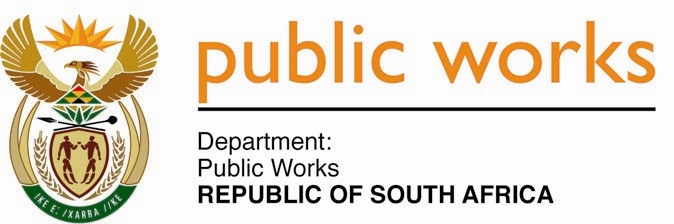 MINISTRY PUBLIC WORKSREPUBLIC OF SOUTH AFRICA Department of Public Works l Central Government Offices l 256 Madiba Street l Pretoria l Contact: +27 (0)12 406 2034 l +27 (0)12 406 1224Private Bag X9155 l CAPE TOWN, 8001 l RSA 4th Floor Parliament Building l 120 Plain Street l CAPE TOWN l Tel: +27 21 468 6900 Fax: +27 21 462 4592 www.publicworks.gov.za NATIONAL ASSEMBLYWRITTEN REPLYQUESTION NUMBER:					        	1778 [NW2042E]INTERNAL QUESTION PAPER NO.:				16DATE OF PUBLICATION:					        	12 MAY 2023DATE OF REPLY:						           17 JULY 20231778.	Mrs N J Nolutshungu (EFF) asked the Minister of Public Works and Infrastructure: (1)	Whether, in light of the presented amounts and completion dates set at the beginning of the construction of the Mtentu and Msikaba Eastern Cape Bridges, which are the largest bridge construction projects in the Republic, the completion date is still the same as was announced at the start of the project; if not, why not; if so, what is the total cost of (a) each of the projects and (b) payments of all consultants;(2)	whether the relevant details that the contractors engaged on the project are still the same as was presented at the start of the project; if not, why were the original contractors replaced; if so, what are the relevant details?       NW2042E_______________________________________________________________________________REPLY:The Minister of Public Works and Infrastructure: The Department of Public Works and Infrastructure has assessed Parliamentary Question 1778 and had since established that the construction of the Mtentu and Msikaba Eastern Cape Bridges, are some of the National Strategic Infrastructure Projects that are managed by the South African National Roads Agency SOC Ltd (SANRAL), which is a Government-owned public company that reports to the Department of Transport (DoT), therefore our colleagues in the Department of Transport will be best suited to response to this question.  It will be advisable to re-refer the question accordingly